Муниципальное дошкольное образовательное   учреждение«Детский сад №27» города Ярославля«Межфирменное наставничество как сетевая модель профессионального роста педагогов»Мастер - класс   для педагогов«Использование  кинезиологических  упражнений в развитии речи детей».Подготовила:Учитель – логопедВеликоборская Ольга НиколаевнаУважаемые коллеги! Представляем вашему вниманию мастер - класс на тему: «Использование  кинезиологических  упражнений в развитии речи детей »Одна из основных задач, стоящих сегодня перед ДОУ – развитие речи детей. Хорошо развитая речь – важнейшее условие всестороннего полноценного развития детей. Но в последнее время наблюдается рост числа детей, имеющих различные речевые нарушения. По мнению нейрофизиологов, кинезиологов, определяющую роль в возникновении речевых нарушений играют нарушения функциональной асимметрии коры больших полушарий головного мозга и межполушарного взаимодействия. То есть одной из причин является «координационная неспособность» к обучению, неспособность правого и левого полушария к интеграции. Именно кинезиологические упражнения позволяют создать новые нейронные связи и улучшить работу головного мозга, отвечающего за развитие психических процессов, в том числе речи и интеллекта.2 слайд  Кинезиология происходит от греческого слова «кинезис» - движение, и «логос» - наука, т. е. наука о движении. Кинезиология – наука о развитии умственных способностей и физического здоровья через определенные двигательные упражнения. В 1970 – х годах американским доктором Полом Деннисоном в Калифорнии была разработана программа под названием «Гимнастика Мозга». Деннисон разработал систему быстрых, простых специфичных движений, приносящих пользу каждому ребёнку, не зависимо от его проблемы.В России «Гимнастика Мозга» появилась в 1988 г. Все педагоги, использующие кинезиологическую практику, отмечают необыкновенные успехи у детей. Выполнение упражнений «Гимнастики Мозга» требует осмысления и высокого уровня саморегуляции.3 слайд Мозг человека представляет собой «содружество»  функционально                       асимметричных полушарий- левого и правого,  каждое из которых – не зеркальное отображение другого, а  необходимое дополнение.Самый благоприятный период для интеллектуального, речевого развития – это возраст до 10 лет, когда кора больших полушарий еще окончательно не сформированаЕдва ли 10% людей на земле сбалансировано используют оба полушария своего головного мозга. Остальные развивают только левое полушарие и игнорируют колоссальный творческий потенциал правого полушария. (Мэрили Зденек)4 – 5 слайд По исследованиям физиологов правое полушарие головного мозга – гуманитарное, образное, творческое – отвечает за тело, координацию движений, пространственное и кинестетическое восприятие. Левое полушарие головного мозга – математическое, знаковое, речевое, логическое, аналитическое. 6 слайд Значительную часть коры больших полушарий мозга человека занимают клетки, связанные с деятельностью кисти рук, в особенности её большого пальца, который у человека противопоставлен всем остальным пальцам. Уровень развития речи детей находится в прямой зависимости от степени сформированности тонких движений рук. Формирование словесной речи ребёнка начинается, когда движения пальцев рук достигают достаточной точности. Развитие пальцевой моторики подготавливают почву для последующего формирования речи. Существует взаимосвязь и взаимозависимость речевой и моторной деятельности, при наличии речевого дефекта у ребёнка особое внимание необходимо обратить на тренировку его пальцев. «Гимнастика мозга – ключ к развитию  речевых способностей ребенка».7 слайд В условиях реализации Федерального государственного образовательного стандарта дошкольного образования, становится актуальным поиск альтернативных форм и методов работы с детьми.  Кинезиологические  упражнения являются одним из  перспективных средств такого развития.  Они дают возможность задействовать те участки  мозга, которые раньше не участвовали в учении,  и решить проблему неуспешности  8 слайд. Кинезиология относится к здоровьесберегающим технологиям. Цель кинезиологических упражненийРазвитие межполушарного взаимодействия, способствующее активизации мыслительной деятельности.                                Упражнения развивают тело, повышают стрессоустойчивость организма, синхронизируют работу полушарий, улучшают мыслительную деятельность, способствуют улучшению памяти, внимания и развитию речи. В результате повышается уровень эмоционального благополучия, улучшается зрительно-моторная координация, ориентировка в пространстве, совершенствуется регулирующая и координирующая роль нервной системы.9 слайд   Существует несколько видов  кинезиологических упражнений: растяжки, упражнения для развития мелкой моторики, дыхательные упражнения , глазодвигательные упражнения, телесные движения, упражнения для релаксацииПрактическая значимость использования кинезиологических упражнений состоит в том, что система оригинальных упражнений и игр, помогает целостно развивать не только психофизическое здоровье детей дошкольного возраста, но и развивать, исправлять недостатки устной речи, а также, в последствие, предупредить нарушения чтения и письма будущих школьников.10 слайд Применение кинезиологических  упражнений в работе с детьми должно соответствовать определённым требованиям – быть доступным по содержанию, вызывать положительный  эмоциональный настрой, активизировать внимание. Задача педагога – превратить выполнение упражнений по речевому развитию в увлекательную и интересную игру для детей, активизировать их способности и желание заниматься.Предлагаемые комплексы упражнений ребенок выполняет вместе со взрослым, затем самостоятельно по памяти, постепенно от занятия к занятию увеличивая время и сложность. Упражнение выполняется сначала правой рукой, затем левой, затем двумя руками вместе. Использовать их можно, как игровой фрагмент занятия, длительностью 5-10 минут, Упражнения необходимо проводить ежедневно, Занятия проводятся утром, в доброжелательной обстановке.Точное выполнение движений и приемов.Упражнения проводятся стоя или сидя за столом.Упражнения проводятся по специально разработанным комплексам.Все упражнения целесообразно проводить с использованием музыкального сопровождения или небольших стихотворений.11 слайд.  Виды кинезиологических упражнений  Растяжки – нормализуют гипертонус (неконтролируемое чрезмерное мышечное напряжение) и гипотонус (неконтролируемая мышечная вялость);Их можно использовать в режимных моментах и в конце занятия, включив спокойную музыку, так же как и  Упражнения для релаксации, которые способствуют  расслаблению, снятию напряжения. Такие упражнения можно выполнять в режимных моментах, например: после тихого часа,  перед подъёмом делаем с детьми потягивания. Во время занятий можно использовать физкультминутки с элементами растяжки, а в конце занятия упражнения на релаксацию, вот одно из них: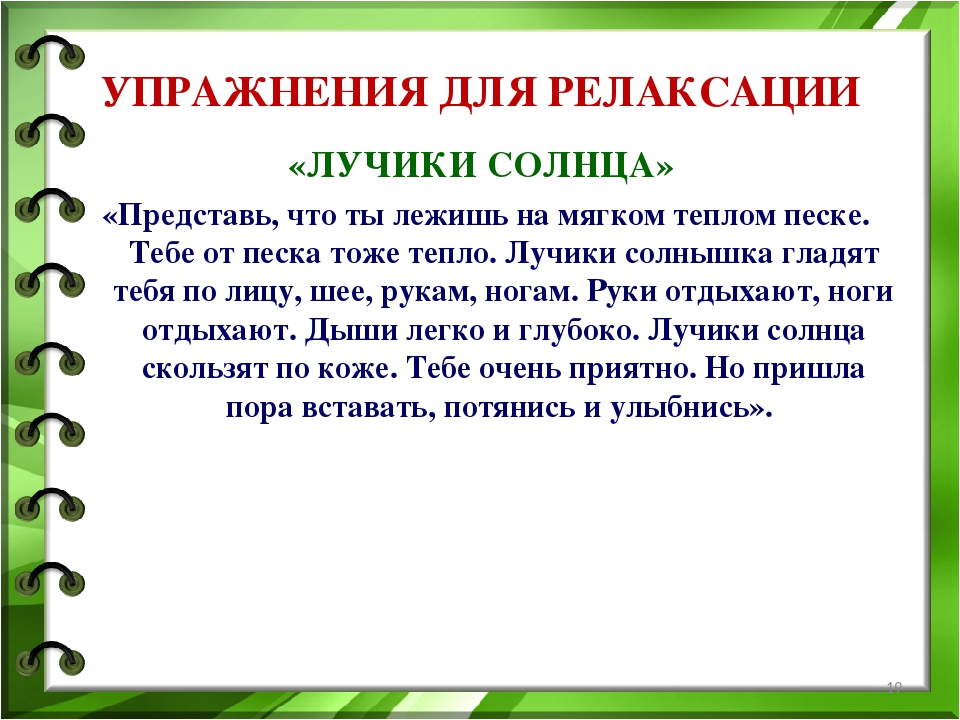 Желательно выполнять под спокойную музыку12 слайд    Особенно эффективным является массаж пальцев рук.13 слайд   Дыхательные упражнения  улучшают ритмику организма, развивают самоконтроль и произвольность.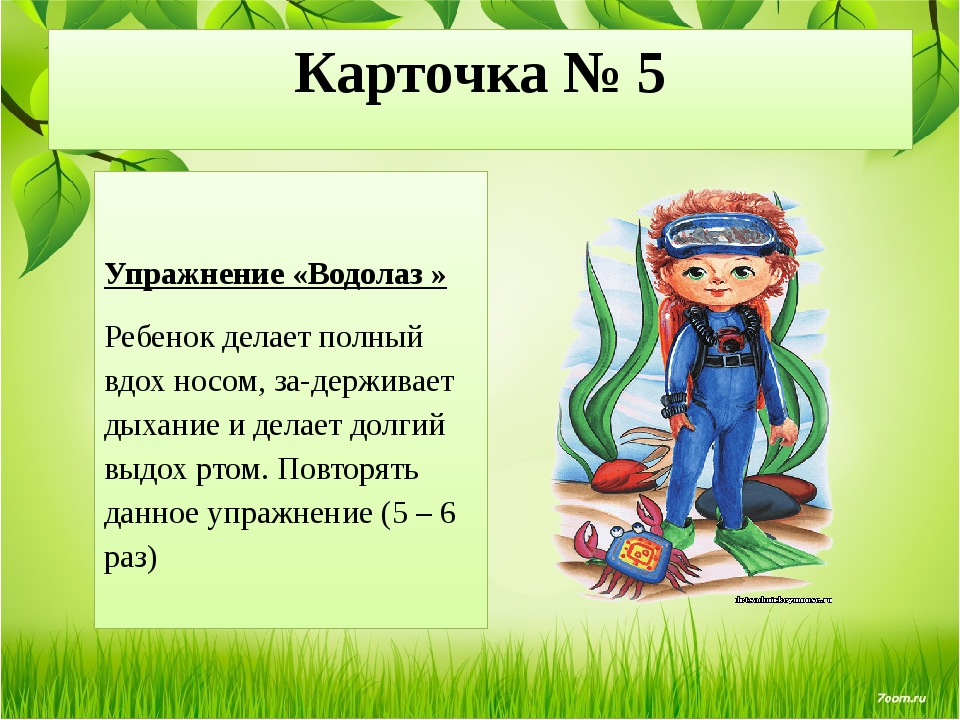 14 слайд  Глазодвигательные упражнения  позволяют расширить поле зрения и улучшить восприятие. Однонаправленные и разнонаправленные движения глаз и языка развивают межполушарное взаимодействие и повышают энергетизацию организма. Такие упражнения можно выполнять во время занятий с использованием таблиц со схемами, а также после сна делать гимнастику для глаз по ориентирам.15 слайд   Тренировка тонких движений пальцев рук  стимулирует общее развитие речи (морфологическое и функциональное формирование речевых областей совершается под влиянием кинестетических импульсов от рук), а также является мощным средством повышения работоспособности головного мозга.Важно отметить, что последовательное соединение кинезиологических упражнений с приёмами и методами логопедического воздействия, переходит в один игровой приём16 слайд«Кулак – ребро – ладонь»  Три положения руки на плоскости стола, последовательно сменяют друг друга. Ладонь на плоскости, сжатая в кулак ладонь, ладонь ребром на плоскости стола, распрямленная ладонь на плоскости стола: выполняется сначала правой рукой, потом – левой, затем – двумя руками вместе. Количество повторений – по 8-10 раз. При усвоении программы или при затруднениях в выполнении помогайте себе командами (кулак – ребро – ладонь, произнося их вслух или про себя.«Лягушка (кулак) хочет (ребро) в пруд (ладонь,Лягушке (кулак) скучно (ребро) тут (ладонь)».Проговаривать слоги: ла- ло -лу,   лы -лэ-лаАл – ол - ул«Колечки» ( показать самой)Поочередно и как можно быстрее перебирайте пальцы рук, соединяя в кольцо с большим пальцем последовательно указательный, средний и т. д. Проба выполняется в прямом и в обратном порядке (от мизинца к указательному пальцу). Вначале упражнение выполняется каждой рукой отдельно, затем сразу двумя руками.Проговаривать слова на определённый звук: санки, самолёт, самокат, сова, собака, сок, сад, салют17 слайд«Солнышко и тучки», «Уголёк в руке», «Оладушки» «Кулак - ладошка»Один кулак, одна ладошкаТы поиграй скорее крошка.Вот ладошка и кулак,Ты быстрее делай так.        18 слайд«Ухо-нос»Левая рука - взяться за кончик носа, правая рука - взяться за правое ухо. По команде отпустить ухо-нос, хлопнуть в ладоши и поменять положение рук "с точностью наоборот"«Цепочка»19 слайд«Лезгинка» Левую руку сложите в кулак, большой палец отставьте в сторону, кулак разверните пальцами к себе. Правой рукой прямой ладонью в горизонтальном положении прикоснитесь к мизинцу левой. После этого одновременно смените положение правой и левой рук. Повторить 6-8 раз. Добивайтесь высокой скорости смены положений20 – 21 слайдЕще одной формой кинезиологических упражнений является зеркальное рисование. Это рисование двумя руками одновременно. Можно рисовать в воздухе. Водить пальчиком по рисункам, произносить изолированные звуки З-З-З  или Р-Р-Р  Положите на стол чистый лист бумаги. Возьмите в обе руки по карандашу. Начните рисовать одновременно обеими руками зеркально – симметричные рисунки, буквы. При выполнении этого упражнения вы почувствуете, как расслабляются глаза и руки. Когда деятельность обоих полушарий синхронизируется, заметно увеличится эффективность работы всего мозга.22-23 слайд    Тетради Татьяны Трясоруковой.Исследования показывают, что выполнение обычного действия «необычной»рукой активизирует новые участки мозга и помогает развивать новые контакты между клетками мозга.24 слайд   Лабиринт,спирали25 слайд видео26 слайд вывод       Регулярное выполнение кинезиологических упражнений способствует активизации межполушарного взаимодействия, синхронизации работы полушарий. Оказывает положительное влияние на коррекцию обучения, развития интеллекта, улучшает состояние физического здоровья, снижает утомляемость, способствует коррекции недостатков речевого развития дошкольников.Такой подход позволяет наполнить наше ежедневное общение с дошкольниками новыми играми, несущими в себе важнейшее коррекционно – развивающее значение.Человек может мыслить, сидя неподвижно. Однако для закрепления  мысли необходимо движение.Иван Петрович Павлов считал, что любая мысль заканчивается движением.  Именно поэтому многим людям легче мыслить при повторяющихся  физических действиях, например ходьбе, покачивании ногой, постукивании карандашом по столу и др.